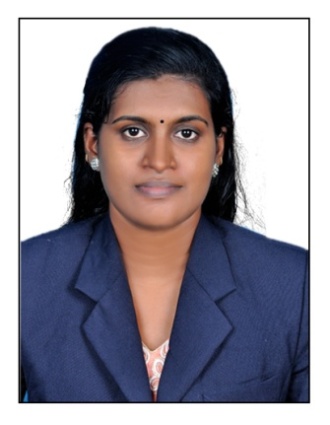 SYNOPSISHighly Efficient & tactful professional MBA (HR&MARKETING) offering 3years of experience aspiring for a suitable role with an organization of high reputeConversant with MS Office,Excel, Photoshop.Hands on experience in handling Accounts, HR&Admin.Good interpersonal and analysing skills.Ability to handle pressure and work on tight deadlines.Having an efficient way of Handling Problems.CORE STRENGTHSGood listener and active problem solving skillsGood interpersonal and analysing skillsAbility to handle pressure and work on tight deadlinesHaving an efficient way of Handling Problems.EMPLOYMENT CHRONICLE Key Deliverables:Finance executiveReporting to: finance managerMaintenance of attendance systems, stock records, purchase and sales record etc. Purchase of stationery, printing items etc.Periodic scrutiny of debtors and creditors ledger.Handling the tasks of dealing with customer queries .Preparation of quotations according to the sales team requirement.Responsible for maintaining files of sales invoice, Performa invoice and purchase orders.Preparation of payroll for the Department. Responsible in recording all payment of clients based on their Statement of Accounts. Preparation of Schedule of Accounts Receivables including invoices or statement of Accounts for the customers and Aging Accounts Receivables. Handled Accounts payables including preparation of voucher,monitored scheduled of payments & processed payments for the suppliers. As Accountant cum admin executive  Reporting to: managerMeeting and greeting clientsBooking meetingsArranging couriersKeeping the reception area tidyAnswering and forwarding phone callsScreening phone callsSorting and distributing postMaintenance of attendance systems, stock records, purchase and sales record etc. Purchase of stationery, printing items etc.Periodic scrutiny of debtors and creditors ledger.Handling the tasks of dealing with customer queries .Preparation of quotations according to the sales team requirement.Responsible for maintaining files of sales invoice, Performa invoice and purchase orders.Preparation of payroll for the Department. SEMINARS ATTENDED & PROJECT EXECUTEDUndergone an organizational study at Prabhuram Mills, Kotta.Done a mini project at FCI OEN, Ernakulum.Main project on Kerala Balers Pvt Ltd, AlappuzhaACADEMIA & OTHER CERTIFICATIONS MBA (HR & MARKETING) from  Mount Zion College Of Engineering, M.G University in2014.B. com with Computer Application from Amrita Vishwa  Vidyapeetham, Amrita University in 2011.Plus two from St: Mary’s Higher Secondary School, kerala boarad in 2008.S.S.L.C from Angels Arc English Medium School in CBSE 2006.PERSONAL DOSSIERDate of Birth       :17June 1989Linguistic Proficiency :English, Malayalam, HindiNationality            :  IndianSex                       :   FemaleMarital status        : MarriedHusband name : Anu JoshuaPreferred Location    :  Abu Dhabi / DubaiVISA STATUSVisit visa                       :  02/12/2016 to 01/03/2017PASSPORT DETAILS Date of Issue	:24/12/2014Date of Expiry  :23/12/2024Issued from      :COCHINDeclaration I hereby declare that the information furnished above is correct & true to the best of my knowledge and belief. Place: Abu DhabiManju K JoseDate: 07/12/2016	Dear sir /Madam            I am a dynamic MBA (HR & Marketing) andB. com with Computer Application professional interested to continue my career in line with my qualifications.I have an Accounting and HR background (3 years of experience).                   Please find the attached copy of my resume for your kind reference. I am now looking for a role in HR AND Accounts Department. Possess good team spirit and can work under pressure. I have a friendly attitude and can take quick decisions with a positive approach.  I  understand  that  working  for your organization r enquires   a  candidate  who is team  oriented  and  is able to deal with people in  various departments. I am confident that I possess these skills, which will help me to perform the job efficiently and effectively.My goal is to transit my enthusiasm, creativity & experience into a position, where I continue to provide the strategic and tactical leadership critical to retaining valued customers of an organization. I am certain that my presence in your team will prove to be beneficial to your organization. As such, I would welcome an opportunity to speak with you to evaluate your needs & share my ideas.Thanking you.Sincerely,MANJU K JOSEManju Jose – 2007996To interview this candidate, please send your company name, vacancy, and salary offered details along with this or other CV Reference Numbers that you may have short listed from http://www.gulfjobseeker.com/employer/cvdatabasepaid.php addressing to HR Consultant on email: cvcontacts@gulfjobseekers.comWe will contact the candidate first to ensure their availability for your job and send you the quotation for our HR Consulting Fees. DESIGNATION & ORGANIZATIONDURATIONFinance Executive-LAMCY HYPER MARKET,OachiraJune 2014 – November 2016Accountant cum Office Admin –LYRIC DESIGNS,Kayamkulam2013 to 2014Manju Jose – 2007996To interview this candidate, please send your company name, vacancy, and salary offered details along with this or other CV Reference Numbers that you may have short listed from http://www.gulfjobseeker.com/employer/cvdatabasepaid.php addressing to HR Consultant on email: cvcontacts@gulfjobseekers.comWe will contact the candidate first to ensure their availability for your job and send you the quotation for our HR Consulting Fees. 